Publicado en Madrid el 07/02/2023 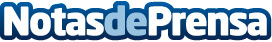 Plus500 anuncia su desembarco en Emiratos Árabes UnidosPlus500 obtiene licencia en Emiratos Árabes Unidos, mientras continúa su expansión mundialDatos de contacto:Axicom para Plus500916 61 17 37Nota de prensa publicada en: https://www.notasdeprensa.es/plus500-anuncia-su-desembarco-en-emiratos Categorias: Internacional Finanzas Telecomunicaciones Recursos humanos Criptomonedas-Blockchain Innovación Tecnológica http://www.notasdeprensa.es